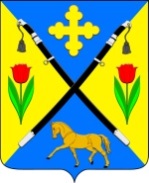 РОССИЙСКАЯ ФЕДЕРАЦИЯРОСТОВСКАЯ ОБЛАСТЬЗИМОВНИКОВСКИЙ РАЙОНАДМИНИСТРАЦИЯ ЗИМОВНИКОВСКОГО СЕЛЬСКОГО ПОСЕЛЕНИЯ	         ПОСТАНОВЛЕНИЕ    30 декабря  2019                                       № 510                                п. ЗимовникиОб утверждении Порядка исполнения бюджета Зимовниковского сельского поселенияЗимовниковского района по расходам и источникам финансирования дефицита бюджета Зимовниковского сельского поселенияЗимовниковского районаВ соответствии со статьями 219 и 2192 Бюджетного кодекса Российской ФедерацииПОСТАНОВЛЯЮ:1. Утвердить прилагаемый Порядок исполнения бюджета Зимовниковского сельского поселения Зимовниковского района по расходам и источникам финансирования дефицита бюджета Зимовниковского сельского поселения Зимовниковского района согласно приложению.2. Главным распорядителям средств бюджета Зимовниковского сельского поселения Зимовниковского района, специалистам сектора экономики и финансов Администрации Зимовниковского сельского поселения обеспечить исполнение настоящего Постановления.3. Признать утратившим силу приказ финансового отдела от 30.12.2016 № 785 «О порядке исполнения бюджета Зимовниковского сельского поселения по расходам и источникам финансирования дефицита бюджета Зимовниковского сельского поселения и порядке составления и ведения кассового плана бюджета Зимовниковского сельского поселения».        5. Контроль за исполнением настоящего постановления возложить на начальника сектора экономики и финансов М.В. Грибинюкову.Глава Администрации Зимовниковскогосельского поселения		    Д.П. ДубовПостановление вноситСектор экономики и финансовПриложение к постановлениюАдминистрации Зимовниковского сельского поселения                                                                                          от  30.12.2019 № 510Порядок исполнения бюджета Зимовниковского  сельского поселения Зимовниковского района по расходам и источникам финансирования дефицита бюджета Зимовниковского сельского поселенияЗимовниковского района1. Общие положения1.1. Исполнение бюджета Зимовниковского сельского поселения Зимовниковского района по расходам и источникам финансирования дефицита Зимовниковского сельского поселения Зимовниковского района осуществляется в соответствии со статьями 161, 219, 2192 и 2261 Бюджетного кодекса Российской Федерации на основании:1.1.1. Решения Собрания депутатов Зимовниковского сельского поселения о бюджете на очередной финансовый год и плановый период, постановлений Администрации Зимовниковского сельского поселения определяющих объемы и порядки расходования средств бюджета Зимовниковского сельского поселения.1.1.2. Сводной бюджетной росписи бюджета Зимовниковского  района.1.1.3. Бюджетных росписей главных распорядителей средств бюджета Зимовниковского  сельского поселения (далее – главные распорядители) и главных администраторов источников финансирования дефицита бюджета Зимовниковского  сельского поселения (далее – главные администраторы источников), бюджетных смет учреждений.1.1.4. Кассового плана бюджета Зимовниковского  сельского поселения (далее – кассовый план).1.2. При исполнении бюджета Зимовниковского  сельского поселения Зимовниковского района (далее – бюджета сельского поселения) в первоочередном порядке осуществляются расходы на выплату заработной платы работникам бюджетной сферы, на исполнение публичных нормативных и долговых обязательств района, иные социальные выплаты.2.  Принятие и учет бюджетных и денежных обязательств Учет бюджетных и денежных обязательств получателей средств бюджета  района осуществляется в следующем порядке, установленном постановлением Администрации Зимовниковского сельского поселения.3. Подтверждение денежных обязательствПолучатель средств бюджета сельского поселения подтверждает обязанность оплатить за счет средств бюджета сельского поселения денежные обязательства в соответствии с платежными и иными документами, необходимыми для санкционирования их оплаты.4. Санкционирование оплаты денежных обязательствСанкционирование оплаты денежных обязательств получателей средств бюджета сельского поселения и главных администраторов источников финансирования дефицита бюджета сельского поселения осуществляется в порядке, установленном постановлением Администрации Зимовниковского сельского поселения.5. Порядок исполнения денежных обязательств 5.1. Сектор экономики и финансов Администрации Зимовниковского сельского поселения (далее – сектор экономики и финансов) осуществляет доведение главным распорядителям и получателям средств бюджета сельского поселения предельных объемов оплаты денежных обязательств с использованием информационной системы «Единая автоматизированная система управления общественными финансами в Ростовской области» (далее – ЕАС УОФ) в следующем порядке.  5.1.1. Специалист сектора экономики и финансов на основании прошедших контроль в соответствии с Порядком санкционирования оплаты денежных обязательств получателей средств бюджета сельского поселения и главных администраторов источников финансирования дефицита бюджета сельского поселения, утвержденным постановлением Администрации Зимовниковского сельского поселения, заявок на оплату расходов, заявок на финансирование формирует уведомления о предельных объемах финансирования (далее – УПОФ) по расходам:- за счет средств бюджета сельского поселения в пределах остатка средств на едином счете бюджета сельского поселения, доступного к распределению;- за счет целевых средств в пределах остатков целевых средств или неиспользованных лимитов бюджетных обязательств, бюджетных обязательств и предельных объемов финансирования, отраженных на лицевых счетах по переданным полномочиям получателей средств федерального бюджета.5.1.2. В случае возникновения временного кассового разрыва при исполнении кассового плана текущего месяца формирование проекта доведения предельных объемов оплаты денежных обязательств осуществляется в соответствии с очередностью, установленной пунктом 1.2 настоящего Порядка.Проект доведения предельных объемов оплаты денежных обязательств и УПОФ направляется на рассмотрение, утверждение и санкционирование начальнику сектора экономики и финансов.5.1.3. Санкционирование оплаты денежных обязательств осуществляется начальником сектора экономики и финансов путем проставления электронной подписи на УПОФ.5.1.4. В соответствии с утвержденным проектом доведения предельных объемов оплаты денежных обязательств и на основании санкционированных УПОФ  специалист сектора экономики и финансов в соответствии со своими служебными обязанностями по расходам за счет целевых федеральных, областных средств и средств бюджета сельского поселения формирует расходные расписания для доведения (отзыва) предельных объемов оплаты денежных обязательств на лицевые счета главных распорядителей и получателей бюджетных средств, открытые в УФК по РО.5.1.5. Доведение предельных объемов оплаты денежных обязательств осуществляется в пределах остатка средств на едином счете бюджета сельского поселения, доступного к распределению, с учетом очередности расходов, установленных пунктом 1.2 настоящего порядка.5.2. На основании доведенных предельных объемов оплаты денежных обязательств на лицевые счета главных распорядителей и получателей бюджетных средств, для осуществления операций по кассовым выплатам, получатели бюджетных средств направляют в Отделение № 42 УФК по РО заявки на кассовый расход в порядке, установленном Федеральным казначейством.5.3. В случае получения из Отделения № 42 УФК по РО протокола об аннулированных расходных расписаниях, платежных поручениях, специалист сектора экономики и финансов осуществляет отказ в ЕАС УОФ с указанием причин отказа заявок на оплату расходов, заявок на финансирование и платежных поручений. 5.4. В случае восстановления кассовых выплат на лицевой счет получателя бюджетных средств и необходимости повторного проведения кассовых выплат тому же получателю платежа формируется и направляется заявка на оплату расходов с типом операции «Без доведения объемов финансирования». В остальных случаях осуществляется отзыв предельных объемов оплаты денежных обязательств в порядке, установленном пунктом 5.6 настоящего Порядка.5.5. Отзыв доведенных главным распорядителям предельных объемов оплаты денежных обязательств  осуществляется на основании распоряжений на возврат финансирования.Главные распорядители формируют и направляют в сектор экономики и финансов распоряжения на возврат финансирования с указанием в поле «Основание» причин отзыва и реквизитов уведомления о возврате средств в бюджет (при наличии).Прошедшие проверку распоряжения на возврат финансирования включаются в проект доведения предельных объемов оплаты денежных обязательств.5.6. Для уточнения  операций по кассовым выплатам, которые учитываются на лицевых счетах, открытых в Отделении № 42 УФК по РО получатели средств формируют заявки на финансирование, доведенные до статуса «Санкционирован», с указанием в поле «Основание»  причин уточнения кассовых расходов.После проверки заявок на финансирование формируются УПОФ и включаются в проект доведения предельных объемов оплаты денежных обязательств.После уточнения кассовых выплат в УФК по РО получатели бюджетных средств формируют соответствующие справки по расходам, доведенные до статуса «Согласование» и на основании прошедших проверку справок формируют уведомления об уточнении вида и принадлежности платежа и доводят их до статуса «Отправлен». Начальник сектора экономики и финансов  обеспечивает направление уведомлений в УФК по РО. После обработки УФК уведомлений об уточнении вида принадлежности платежа справки по расходам автоматически переходят в статус «Обработка завершена».Специалисты сектора экономики и финансов завершают обработку справок по расходам, прошедших проверку.5.6.1. Для уточнения кассовых выплат, произведенных в предыдущие месяцы, главные распорядители (получатели) формируют заявки на финансирование (справки по расходам) датой последнего рабочего дня месяца, в котором были произведены указанные выплаты.5.7. Заявки на оплату расходов, заявки на финансирование по кассовому плану текущего месяца направляются в финансовый отдел до 13 часов предпоследнего рабочего дня текущего месяца. 5.8. Подтверждение исполнения денежных обязательств осуществляется на основании платежных документов, подтверждающих списание денежных средств с единого счета бюджета.6. Порядок исполнения бюджета сельского поселенияпо источникам финансирования дефицита бюджета сельского поселенияДля исполнения бюджета сельского поселения по источникам финансирования дефицита бюджета сельского поселения Главный специалист (главный бухгалтер) направляет начальнику сектора экономики и финансов согласованную утвержденную Главой администрации заявку на осуществление кассовых выплат с лицевого счета администратора источников финансирования дефицита по форме согласно приложению к настоящему Порядку.Санкционирование оплаты денежных обязательств, подлежащих исполнению за счет бюджетных ассигнований по источникам финансирования дефицита бюджета сельского поселения, осуществляется в соответствии с Порядком санкционирования оплаты денежных обязательств получателей средств бюджета сельского поселения, утвержденным постановлением Администрации Зимовниковского сельского поселения. Специалист сектора экономики и финансов включает сумму, указанную в заявке, в проект доведения предельных объемов денежных обязательств в пределах остатка средств на едином счете бюджета, доступного к распределению.Главный специалист (главный бухгалтер) формирует в ЕАС УОФ платежное поручение на осуществление кассовых выплат по источникам финансирования дефицита бюджета и доводит его до статуса «Новый». После утверждения Главой администрации платежное поручение направляется в Отделение № 42 УФК по РО.Подтверждение исполнения денежных обязательств, подлежащих исполнению за счет бюджетных ассигнований по источникам финансирования дефицита бюджета сельского поселения, осуществляется на основании платежных документов, подтверждающих списание денежных средств с единого счета бюджета.Заявка _ от «___»________________ 20_годана осуществление кассовых выплат с лицевого счета администратора источников финансирования дефицита бюджета сельского поселения- Администрации Зимовниковского сельского поселения    Реквизиты для перечисления:___________________________________________________________________________________________                                                        ___________________________________________________________________________________________  Начальник сектора экономики и финансов Администрации  Зимовниковского сельского поселения							        (подпись)               М.В. ГрибинюковаУТВЕРЖДАЮ:Глава Администрации Зимовниковского сельского поселения_______________ Д.П. Дубов«__»    ___________20_г.                                                                                    Приложение                                                                                                    Код источника финансированиядефицита бюджета                   Сумма                   (в руб.)                                       Назначение платежа